Администрация Усть-Катавского городского округаЧелябинской областиПОСТАНОВЛЕНИЕРуководствуясь Федеральными законами от 29.12.2012 N 273-ФЗ "Об образовании в Российской Федерации", от 27.07.2010 г. №210-ФЗ «Об организации предоставления государственных и муниципальных услуг», администрация Усть-Катавского городского округа ПОСТАНОВЛЯЕТ:1. Внести в административный регламент предоставления муниципальной услуги "Прием заявлений, постановка на учет и зачисление детей в образовательные учреждения, реализующие основную образовательную программу дошкольного образования (детские сады)", утвержденный постановлением администрации Усть-Катавского городского округа от 03.09.2012 № 1079, следующие изменения:	1.1. Пункт 1.2. изложить в следующей редакции:«1.2. Предоставление муниципальной услуги осуществляется в соответствии с законодательством Российской Федерации и Челябинской области, нормативными правовыми актами муниципального образования "Усть-Катавский городской округ".Наименования нормативных правовых актов, регулирующих предоставление услуги:1) Конституцией Российской Федерации (принята всенародным голосованием 12.12.1993);2) Конвенцией о правах ребенка, одобренной Генеральной Ассамблеей ООН 20.11.1989;3) Федеральным законом от 06.10.2003 N 131-ФЗ "Об общих принципах организации местного самоуправления в Российской Федерации";4) Федеральным законом от 29.12.2012 N 273-ФЗ "Об образовании в Российской Федерации";5)Федеральным законом от 27.07.2010 N 210-ФЗ "Об организации предоставления государственных и муниципальных услуг";6)Федеральным законом от 24.07.98 N 124-ФЗ "Об основных гарантиях прав ребенка";7) Законом Российской Федерации от 07.02.92 N 2300-1 "О защите прав потребителей";8) Федеральным законом от 27.07.2006 N 149-ФЗ "Об информации, информационных технологиях и о защите информации";9) Федеральным законом от 27.07.2006 N 152-ФЗ "О персональных данных";10) Федеральным законом от 02.05.2006 N 59-ФЗ "О порядке рассмотрения обращений граждан Российской Федерации";11) распоряжением Правительства Российской Федерации от 17.12.2009 N 1993-р "Об утверждении сводного перечня первоочередных государственных и муниципальных услуг, предоставляемых в электронном виде";12) приказом Министерства образования и науки Российской Федерации от 30.08.2013 N 1014 "Об утверждении Порядка организации и осуществления образовательной деятельности по основным общеобразовательным программам - образовательным программам дошкольного образования";13) приказом Министерства образования и науки Российской Федерации от 08.04.2014 N 293 "Об утверждении Порядка приема на обучение по образовательным программам дошкольного образования";14) Законом Челябинской области от 29.08.2013 N 515-ЗО "Об образовании в Челябинской области";15) Постановление администрации Усть-Катавского городского округа от 15.11.2010 г. N 1182 "Об утверждении муниципальной целевой программы "Поддержка и развитие дошкольного образования в Усть-Катавском городском округе на 2010-2014 годы"; 16) Решение Собрания депутатов Усть-Катавского городского округа от 24.06.2009 г. N 101 "Об утверждении Положения о порядке предоставления бюджетных образовательных услуг по дополнительному образованию";17) Решение Собрания депутатов Усть-Катавского городского округа от 26.11.2010 г. N 222 "Об установлении платы, взимаемой с родителей в муниципальных образовательных учреждениях, реализующих программы дошкольного образования";18) Устав муниципального казённого учреждения "Управление образования Усть-Катавского городского округа";19) Уставы соответствующих образовательных учреждений.»;1.2. Пункт 2.7. изложить в следующей редакции:«2.7. Исчерпывающий перечень документов, необходимых в соответствии с законодательными или иными нормативными правовыми актами для предоставления муниципальной услуги.2.7.1. Для получения муниципальной услуги заявитель при предъявлении оригинала документа, удостоверяющего личность заявителя (при личном приеме) подает в организацию следующие документы:в Управление образования, при постановке ребенка на учет в единую очередь:1) заявление о постановке на учет для зачисления ребенка в образовательную организацию, по форме согласно приложение № 3 к административному регламенту;2) свидетельство о рождении ребенка или документ, подтверждающий родство заявителя (или законность представления прав ребенка) (для предъявления);3) документ, подтверждающий право на первоочередной и внеочередной прием в образовательную организацию (при наличии и для детей, впервые поступающих в образовательную организацию);4) рекомендации психолого-медико-педагогической комиссии (для детей с ограниченными возможностями здоровья, принимающихся на обучение по адаптированной образовательной программе дошкольного образования).В образовательную организацию при заключении договора об образовании:1) полученную в установленном порядке путевку в образовательную организацию (приложение № 4 к административному регламенту);2) заявление родителей (законных представителей) по форме согласно приложению № 5 к административному регламенту;3) свидетельство о рождении ребенка или документ, подтверждающий родство заявителя (или законность представления прав ребенка) (оригинал для предъявления и копию);4) свидетельство о регистрации ребенка по месту жительства или по месту пребывания на закрепленной территории или документ, содержащий сведения о регистрации ребенка по месту жительства или по месту пребывания (для родителей (законных представителей) детей, проживающих на закрепленной территории);5) медицинское заключение (для детей, впервые поступающих в образовательную организацию).Родители (законные представители) детей, являющихся иностранными гражданами или лицами без гражданства, дополнительно предъявляют документ, подтверждающий родство заявителя (или законность представления прав ребенка), и документ, подтверждающий право заявителя на пребывание в Российской Федерации.Иностранные граждане и лица без гражданства все документы представляют на русском языке или вместе с заверенным в установленном порядке переводом на русский язык.Копии предъявляемых при приеме документов хранятся в образовательной организации на время обучения ребенка.2.7.2. Заявление должно соответствовать следующим требованиям:текст документа написан разборчиво от руки или в форме электронного документа с использованием информационно-телекоммуникационных технологий;фамилия, имя и отчество (последнее - при наличии) заявителя, его место жительства (место нахождения), телефон написаны полностью;в документах отсутствуют неоговоренные исправления;документы не исполнены карандашом.2.7.3. Заявление о предоставлении муниципальной услуги по желанию заявителя может быть представлено заявителем при личном обращении в организацию либо направлено им по почте (по электронной почте в виде электронного документа, подписанного электронной подписью), по информационно-телекоммуникационным сетям общего доступа.2.7.4. Образец заявления для получения муниципальной услуги можно получить у специалиста организации лично, на официальном сайте Управления образования или образовательной организации.2.7.5. В случае направления заявления в электронном виде, заявление заполняется в электронном виде, согласно представленной электронной форме, и подкреплением документов, указанных в пункте 2.7 административного регламента, заверенных электронной цифровой подписью.2.7.7. В случае направления заявления в электронном виде посредством автоматизированной информационной системы без подкрепления документов, указанных в пункте 2.7 административного регламента, заверенных электронной цифровой подписью, заявителю необходимо в течение 30 календарных дней предоставить в Управление образования, образовательную организацию документы, указанные в пункте 2.7 административного регламента.2.7.8. В заявлении в обязательном порядке должны содержаться следующие сведения:фамилия, имя, отчество (последнее - при наличии) ребенка;дата и место рождения ребенка;фамилия, имя, отчество (последнее - при наличии) родителей (законных представителей) ребенка;адрес места жительства ребенка, его родителей (законных представителей);контактные телефоны родителей (законных представителей) ребенка.2.7.9. В заявлении фиксируется факт ознакомления заявителя с уставом образовательной организации, лицензией на осуществление образовательной деятельности, образовательными программами, с учебно-программной документацией и другими документами, регламентирующими организацию и осуществление образовательной деятельности, права и обязанности обучающихся и заверяется личной подписью заявителя.Подписью заявителя фиксируется также согласие на обработку их персональных данных и персональных данных ребенка в порядке, установленном законодательством Российской Федерации.Не допускается требовать от заявителя предоставления документов и информации или осуществления действий, представление или осуществление которых не предусмотрено нормативными правовыми актами, регулирующими отношения, возникающие в связи с предоставлением муниципальной услуги.Не допускается требовать от заявителя документы и информацию, которые находятся в распоряжении структурных подразделений администрации округа, предоставляющих муниципальную услугу, иных структурных подразделений администрации округа, государственных органов, и (или) подведомственных государственным органам и органам местного самоуправления организаций, участвующих в предоставлении муниципальной услуги, за исключением документов, указанных в ч. 6 ст. 7 Федерального закона от 27.07.2010 N 210-ФЗ "Об организации предоставления государственных и муниципальных услуг".Получатели муниципальной услуги имеют право на неоднократное обращение за муниципальной услугой.»;1.3.  Дополнить административный регламент приложением № 3, приложением № 4 и приложением № 5, и изложить их согласно приложения к настоящему постановлению.2. Настоящее постановление вступает в законную силу с момента его официального опубликования.3. Общему отделу администрации Усть-Катавского городского округа (О.Л.Толоконникова) разместить на официальном сайте администрации Усть-Катавского городского округа и опубликовать в газете «Усть-Катавская неделя». 	4. Контроль за исполнением настоящего постановления возложить  на первого заместителя главы Усть-Катавского городского округа по вопросам социально-культурной политики, охраны здоровья населения С.Н.Пульдяева.Глава Усть-Катавского городского округа                                       Э.В.АлфёровПриложение N 3к административному регламентупредоставления муниципальной услуги "Приемзаявлений, постановка на учет и зачислениедетей в образовательные учреждения,реализующие основную образовательнуюпрограмму дошкольного образования (детскиесады)"В Управление образования администрацииУсть-Катавского городского округа_____________________________________Фамилия, имя, отчествопроживающего по адресу:______________Паспорт N____________________________e-mail_______________________________телефон______________________________                                ЗаявлениеПрошу  поставить  на  учет   для   определения   в     муниципальную образовательную  организацию,  реализующую  образовательную     программу дошкольного образования, моего ребенка________________________________________________________________________(фамилия, имя, отчество)             (дата и место) рождения.Свидетельство о рождении ребенка __________________________________Право  внеочередного  (первоочередного)  приема  имею/  не  имею                   (нужное подчеркнуть).Какое основание (указать) ______________________________________________Желаемое МКДОУ - _______________________________________________________Желаемая дата зачисления _______________________________________________НАСТОЯЩИМ Я ДАЮ СВОЕ СОГЛАСИЕ НА ОБРАБОТКУ  МОИХ  ПЕРСОНАЛЬНЫХ  ДАННЫХ  И ПЕРСОНАЛЬНЫХ ДАННЫХ МОЕГО РЕБЕНКА_____________________________________                                             (Ф.И.О. ребенка)                                            ___________________ подпись)                                            ___________________ (дата)Приложение N 4к административному регламентупредоставления муниципальной услуги "Приемзаявлений, постановка на учет и зачислениедетей в образовательные учреждения,реализующие основную образовательнуюпрограмму дошкольного образования (детскиесады)"                  Путевка N_____________ на зачисление                            в МКДОУ ДС N_____Ф.И.О. ребенка__________________________________________________________Дата рождения___________________________________________________________Адрес места жительства ребенка__________________________________________Путевка оформленадата)___________________________________________________________________Начальник Управления Образования ___________________/------------------- Линия отрыва -----------------------Уважаемые родители! Путевка должна быть предоставлена в ДОУ в течение 45календарных дней со дня получения. В противном  случае  в предоставленииместа в ДОУ может быть отказано.------------------- Линия отрыва -----------------------Выдана путевка N ___________ от ___________ на зачисление в МКДОУ ДС №__Ф.И.О. ребенка ____________________________ Дата рождения_______________Адрес места жительства ребенка__________________________________________С условиями предоставления путевки в ДОУ ознакомлен. Путевку получил:"__"____________ 20__г.    ____________________________ /Приложение N 5к административному регламентупредоставления муниципальной услуги "Приемзаявлений, постановка на учет и зачислениедетей в образовательные учреждения,реализующие основную образовательнуюпрограмму дошкольного образования (детскиесады)"          Образец заявления родителя (законного представителя)      для предоставления муниципальной услуги (при приеме в МБДОУ)                              Заведующему МКДОУ N ______________________                              __________________________________________                                      (Ф.И.О. заведующего МКДОУ)                              от _______________________________________                             (Ф.И.О. родителей, законного представителя)                              проживающей (его) по адресу:                              __________________________________________                              зарегистрированной (ого) по адресу:                              __________________________________________                              контактные телефоны:______________________Заявление     Прошу принять моего ребенка________________________________________                                             (ФИО ребенка)"__"_________________ ________________________________________ рождения,        (дата)                         (место)проживающего по адресу__________________________________________________в МКДОУ N _____ с "_______" _____________20__ г.     С уставом образовательной организации,  лицензией  на осуществлениеобразовательной    деятельности,    с    образовательными   программами,учебно-программной документацией и другими документами,регламентирующимиорганизацию  и  осуществление  образовательной  деятельности,  правами иобязанностями воспитанников ___________________________ ознакомлен(а).                             (наименование учреждения)Настоящим я даю свое согласие на обработку  моих  персональных  данных иперсональных данных моего ребенка ________________________.                                     (Ф.И.О. ребенка)"___"___________20__г            ____________________.                                            (подпись заявителя)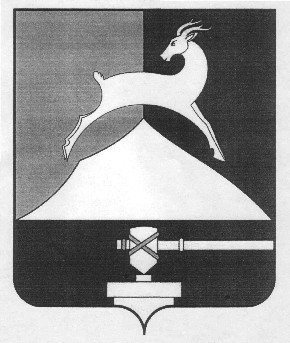 От 28.04.2015                                                                                                  №548О внесении изменений в постановление администрации Усть-Катавского городского округа от 03.09.2012 №1079  «Об утверждении административного регламента предоставления муниципальной услуги «Прием заявлений, постановка на учёт и зачисление детей в образовательные учреждения, реализующие основную образовательную программу дошкольного образования (детские сады)»